ПОСТАНОВЛЕНИЕ                                                                     КАРАРот 20 декабря 2021г.                                                                                              №40Об утверждении Программ по профилактике рисков причинения вреда охраняемым законом ценностям по Ядыгерьскому сельскому поселению на 2022 год            В соответствии со статьей 44 Федерального закона от 31.07.2020 № 248-ФЗ «О государственном контроле (надзоре) и муниципальном контроле в Российской Федерации» и постановлением Правительства Российской Федерации от 25.06.2021 № 990 «Об утверждении правил разработки и утверждения контрольными (надзорными) органами программы профилактики рисков причинения вреда (ущерба) охраняемым законом ценностям», Ядыгерьский сельский исполнительный комитет ПОСТАНОВЛЯЕТ: I. Утвердить Программы по профилактике рисков причинения вреда охраняемым законом ценностям по Ядыгерьскому сельскому поселению на 2022 год, изложив содержание: программы профилактики рисков причинения вреда охраняемым законом ценностям в рамках Муниципального жилищного контроля по Ядыгерьскому сельскому поселению на 2022 год согласно приложению I к настоящему постановлению; программы профилактики рисков причинения вреда охраняемым законом ценностям в рамках Муниципального земельного контроля по Ядыгерьскому сельскому поселению на 2022 год согласно приложению 2 к настоящему постановлению; программы профилактики рисков причинения вреда охраняемым законом ценностям в рамках Муниципального контроля на автомобильном транспорте, в дорожном хозяйстве по Ядыгерьскому сельскому поселению на 2022 год согласно приложению 3 к настоящему постановлению;2. Настоящее постановление разместить на информационных стендах и на официальном сайте Кукморского муниципального района в сети «Интернет». (http://kukmor.tatarstan.ru/). 3. Настоящее постановление вступает в силу с 1 января 2022 года. 4. Контроль за исполнением настоящего постановления оставляю за собой.Руководитель :                                                                                             А.Н.ФайзуллинПриложениек ПостановлениюЯдыгерьского сельского исполнительного комитетаот 20 декабря 2021г.  №40Программа профилактики рисков причинения вреда охраняемым законом ценностям в рамках Муниципального контроля в сфере благоустройства на территории муниципального образования Ядыгерьское сельское поселение Кукморского муниципального района Республики Татарстан на 2022 годПАСПОРТ ПРОГРАММЫРаздел 1. Анализ и оценка состояния подконтрольной сферы.Предметом муниципального контроля является соблюдение юридическим лицом, индивидуальным предпринимателем в процессе осуществления деятельности на территории МО Ядыгерьское сельское поселение Кукморского муниципального района Республики Татарстан совокупности предъявляемых обязательных требований и требований, установленных муниципальными правовыми актами.Мероприятия по контролю осуществляются в форме плановых проверок, проводимых в соответствии с ежегодным планом их проведения, утверждаемым руководителем органа муниципального контроля, а также в форме внеплановых проверок с соблюдением прав и законных интересов организаций и граждан согласно законодательству.Общее количество юридических лиц и индивидуальных предпринимателей, в отношении которых проводились плановые, внеплановые проверки по МО Ядыгерьское сельское поселение Кукморского муниципального района Республики Татарстан за истекший период:Общее количество юридических лиц, индивидуальных предпринимателей, в ходе проведения проверок, в отношении которых выявлены правонарушения по МО Ядыгерьское сельское поселение Кукморского муниципального района Республики Татарстан за истекший период:Общее количество проверок, по итогам которых по фактам выявленных нарушений наложены административные наказания по МО Ядыгерьское сельское поселение Кукморского муниципального района Республики Татарстан за истекший период:Общая сумма наложенных административных штрафов по МО Ядыгерьское сельское поселение Кукморского муниципального района Республики Татарстан за истекший период:Нарушений за период 2019 - 1 полугодие 2021 года не выявлено.На состояние подконтрольной сферы может оказывать воздействие улучшение информационного обеспечения подконтрольных субъектов по соблюдению обязательных требований и, как следствие, предупреждение нарушений обязательных требований. Улучшению ситуации в подконтрольной сфере может способствовать повышение степени информированности руководителей и работников подконтрольных субъектов, а также своевременное принятие мер по соблюдению обязательных требований.В связи с этим, проводится разъяснительная работа на предмет информирования о существующих требованиях. Информация размещается на сайте Кукморского муниципального района в разделе сельские поселения.Раздел 2. Цели и задачи профилактической работы.Профилактика нарушений обязательных требований законодательства заключается в комплексной реализации органами муниципального контроля мер организационного, информационного, правового, социального и иного характера, направленных на достижение следующих основных целей:Предотвращение рисков причинения вреда охраняемым законом ценностям;Предупреждение нарушений обязательных требований (снижение числа нарушений обязательных требований) по видам контроля;Создание инфраструктуры профилактики рисков причинения вреда охраняемым законом ценностям;Увеличение доли законопослушных подконтрольных субъектов;Повышение прозрачности системы контрольно-надзорной деятельности;Снижение уровня ущерба охраняемым законом ценностям.Раздел 3. Программные мероприятия.Программа профилактики рисков причинения вреда охраняемым законом ценностям в рамках Муниципального контроля в сфере благоустройства на территории муниципального образования Ядыгерьское сельское поселение Кукморского муниципального района Республики Татарстан на 2022 годРаздел 4. Ресурсное обеспечение программы.Реализация Программы осуществляется в рамках текущего финансирования деятельности Ядыгерьского сельского Исполнительного комитета Кукморского муниципального района Республики Татарстан на соответствующий финансовый год.Раздел 5. Механизм реализации программы.Координатором Программы является руководитель Ядыгерьского сельского исполнительного комитета.Муниципальный контроль в сфере благоустройства – Ядыгерьский сельский исполнительный комитет.Ответственность за реализацию мероприятий Программы несут должностные лица, уполномоченные осуществлять муниципальный контроль на территории муниципального образования Ядыгерьское сельское поселение Кукморского муниципального района Республики Татарстан.В срок до 1 февраля года, следующего за отчетным, должностные лица, уполномоченные осуществлять муниципальный контроль на территории муниципального образования Ядыгерьское сельское поселение Кукморского муниципального района Республики Татарстан предоставляют отчет об итогах профилактической работы за год.Для достижения целей и результатов профилактической работы, в том числе в целях реализации и своевременного корректирования Программы, координатор проводит мониторинг и оценку уровня реализации программных мероприятий.Раздел 6. Оценка эффективности программы.Основным конечным результатом реализации Программы профилактики рисков причинения вреда охраняемым законом ценностям является снижение количества выявленных в период с января 2022 г. по декабрь 2022 г. нарушений требований законодательства по видам муниципального контроля.Оценка эффективности и результативности профилактических мероприятий осуществляется по следующим индикативным показателям:-	количество проведенных профилактических мероприятий, ед.;-	количество подконтрольных субъектов, в отношении которых проведены профилактические мероприятия, ед.РЕСПУБЛИКА   ТАТАРСТАНКУКМОРСКИЙ МУНИЦИПАЛЬНЫЙ РАЙОНЯДЫГЕРЬСКИЙ СЕЛЬСКИЙ   
 ИСПОЛНИТЕЛЬНЫЙ КОМИТЕТ422124, РТ, Кукморский район,с. Ядыгерь, ул.Ленина д.28а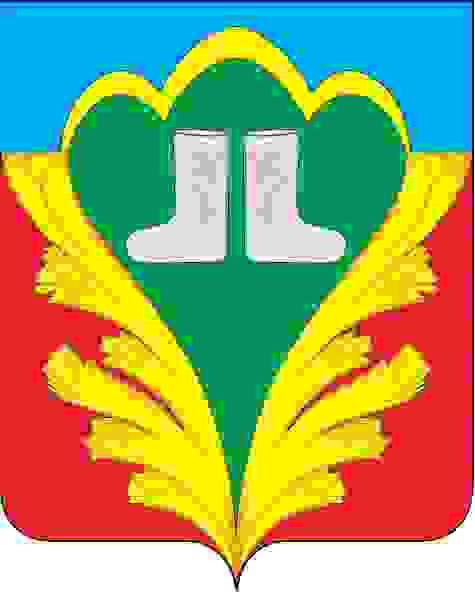 ТАТАРСТАН РЕСПУБЛИКАСЫКУКМАРА МУНИЦИПАЛЬ РАЙОНЫЯДЕГӘР АВЫЛБАШКАРМА КОМИТЕТЫ422124, РТ, Кукмара районы,Ядегәр авылы, Ленин урамы, 28а йорттел.: (8 84364) 35-5-88, факс (8 84364) 35-5-88; e-mail:Yad.Kuk@tatar.ruтел.: (8 84364) 35-5-88, факс (8 84364) 35-5-88; e-mail:Yad.Kuk@tatar.ruтел.: (8 84364) 35-5-88, факс (8 84364) 35-5-88; e-mail:Yad.Kuk@tatar.ruНаименование программыПрограмма профилактики рисков причинения вреда охраняемым законом ценностям в рамках Муниципального контроля в сфере благоустройства на территории муниципального образования Ядыгерьское сельское поселение Кукморского муниципального района Республики Татарстан на 2022 годПравовые основания разработки программыФедеральный закона от 31.07.2020 №248-ФЗ «О государственном контроле (надзоре) и муниципальном контроле в Российской Федерации», постановление Правительства Российской Федерации от 25.06.2021 №990«Об утверждении правил разработки и утверждения контрольными (надзорными) органами программы профилактики рисков причинения вреда (ущерба) охраняемым законом ценностям», Стандарт комплексной профилактики рисков причинения вреда охраняемым законом ценностямРазработчик программыЯдыгерьский сельский Исполнительный комитет Кукморского муниципального районаВид муниципального контроляМуниципального контроля в сфере благоустройства на территории муниципального образования Ядыгерьское сельское поселение Кукморского муниципального района Республики ТатарстанЦели программыПредотвращение рисков причинения вреда охраняемым законом ценностям;Предупреждение нарушений обязательных требований (снижение числа нарушений обязательных требований) по видам контроля;Создание инфраструктуры профилактики рисков причинения вреда охраняемым законом ценностям;Увеличение доли законопослушных подконтрольных субъектов;Повышение прозрачности системы контрольно-надзорной деятельности;Снижение уровня ущерба охраняемым законом ценностямЗадачи программыВыявление причин, факторов и условий, способствующих причинению вреда охраняемым законом ценностям и нарушению обязательных требований, определение способов устранения или снижения рисков их возникновения;Устранение причин, факторов и условий, способствующих возможному причинению вреда охраняемым законом ценностям и нарушению обязательных требований;Установление и оценка зависимости видов, форм и интенсивности профилактических мероприятий от особенностей конкретных подконтрольных субъектов (объектов) и присвоенного им уровня риска (класса опасности), проведение профилактических мероприятий с учетом данных факторов;Определение перечня видов и сбор статистических данных, необходимых для организации профилактической работы;Повышение квалификации кадрового состава органов муниципального контроля;Создание системы консультирования подконтрольных субъектов, в том числе с использованием современных информационно-телекоммуникационных технологий.Сроки и этапы реализации программыСрок реализации Программы: 2022 г.В соответствии с Планом профилактических мероприятий, направленных на предупреждение нарушений обязательных требований по МО Ядыгерьское сельское поселение Кукморского муниципального района Республики ТатарстанИсточники финансированияРеализация Программы осуществляется в рамках текущего финансирования деятельности Ядыгерьского сельского Исполнительного комитета Кукморского муниципального района Республики ТатарстанОжидаемые конечные результаты реализации программыСнижение рисков причинения вреда охраняемым законом ценностям;Увеличение доли законопослушных подконтрольных субъектов Повышение прозрачности деятельности органов муниципального контроля;Уменьшение административной нагрузки на подконтрольные субъекты;Повышение уровня правовой грамотности подконтрольных субъектов;Обеспечение квалифицированной профилактической работы должностных лиц органов муниципального контроля;Мотивация подконтрольных субъектов к добросовестному поведению.Структура программыРаздел 1. Анализ и оценка состояния подконтрольной сферы.Раздел 2. Цели и задачи профилактической работы.Раздел 3. Программные мероприятия. Раздел 4. Ресурсное обеспечение программы. Раздел 5. Механизм реализации программы Раздел 6. Оценка эффективности программы. ПериодЕдиниц20190202002021 (1 полугодие)0ПериодЕдиниц20190202002021 (1 полугодие)0ПериодЕдиниц201902020-02021 (1 полугодие)0ПериодТысяч рублей20190202002021 (1 полугодие)0№ппНаименование мероприятийСрок реализацииОтветственный исполнитель1Размещение на официальном сайте Кукморского муниципального района (http://kukmor.tatarstan.ru/) перечней нормативных правовых актов или их отдельных частей, содержащих обязательные требования, оценка соблюдения которых является предметом муниципального контроля, а также текстов соответствующих нормативных правовых актов2022 годОрганы (должностные лица), уполномоченные на территории МО Ядыгерьское сельское поселение Кукморского муниципального района Республики Татарстан на осуществление муниципального контроля в сфере благоустройства2Осуществление информирования, консультирования юридических лиц, индивидуальных предпринимателей по вопросам соблюдения обязательных требований, в том числе посредством разработки и опубликования руководств по соблюдению обязательных требований, проведения семинаров и конференций, разъяснительной работы в средствах массовой информации и иными способами.В случае изменения обязательных требований - подготовка и распространение комментариев о содержании новых нормативных правовых актов, устанавливающих обязательные требования, внесенных изменениях в действующие акты, сроках и порядке вступления их в действие, а также рекомендаций о проведении необходимых организационных, технических мероприятий, направленных на внедрение и обеспечение соблюдения обязательных требований2022 годОрганы (должностные лица), уполномоченные на территории МО Ядыгерьское сельское поселение Кукморского муниципального района Республики Татарстан на осуществление муниципального контроля в сфере благоустройства3Обеспечение регулярного (не реже одного раза в год) обобщения практики осуществления в соответствующей сфере деятельности муниципального контроля. Размещение на официальном сайте Кукморского муниципального района соответствующих обобщений, в том числе с указанием наиболее часто встречающихся случаев нарушений обязательных требований с рекомендациями в отношении мер, которые должны приниматься юридическими лицами, индивидуальными предпринимателями в целях недопущения таких нарушений2022 годОрганы (должностные лица), уполномоченные на территории МО Ядыгерьское сельское поселение Кукморского муниципального района Республики Татарстан на осуществление муниципального контроля в сфере благоустройства4Выдача предостережений о недопустимости нарушения обязательных требований в соответствии с частями 5-7 статьи 8.2 Федерального закона от 26 декабря 2008 года № 294-ФЗ «О защите прав юридических лиц и индивидуальных предпринимателей при осуществлении государственного контроля (надзора) и муниципального контроля» (если иной порядок не установлен федеральным законом)2022 годОрганы (должностные лица), уполномоченные на территории МО Ядыгерьское сельское поселение Кукморского муниципального района Республики Татарстан на осуществление муниципального контроля в сфере благоустройства№п.п.Наименование мероприятия на 2022 годКол-во, ед.1Количество проведенных профилактических мероприятийне менее прошлого года2Количество подконтрольных субъектов, в отношении которых проведены профилактические мероприятияне менее прошлого года